PENTING: SEMUA YANG TERCANTUM DI AKTA, HARUS MEMPUNYAI SAHAM, TERMASUK DIREKTURTahapanCHECKLIST           Syarat Pembuatan Akta dan Pengurusan Izin		   Ketentuan PKP Jakarta Barat		   Ketentuan PKP Jakarta Selatan
PRICING PAKETCV + virtual officeData website:Nama website: _________________ .com / .co.idAlamat email : _____________________Data call forward:No handphone: _____________ Pilihan no extension: ______Data website:Nama website: _________________ .com / .co.idAlamat email : _____________________Data call forward:No handphone: _____________ Pilihan no extension: ______Data website:Nama website: _________________ .com / .co.idAlamat email : _____________________Data call forward:No handphone: _____________ Pilihan no extension: ______Data website:Nama website: _________________ .com / .co.idAlamat email : _____________________Data call forward:No handphone: _____________ Pilihan no extension: ______Nama : _________________________Email : _________________________Handphone : ____________________Nama : _________________________Email : _________________________Handphone : ____________________Nama : _________________________Email : _________________________Handphone : ____________________Nama CV1. Utama           : CV 1. Utama           : CV 1. Utama           : CV 1. Utama           : CV 1. Utama           : CV 1. Utama           : CV Nama CV2. Alternatif      : CV2. Alternatif      : CV2. Alternatif      : CV2. Alternatif      : CV2. Alternatif      : CV2. Alternatif      : CVRencana Domisili/Alamat Usaha  Infiniti Office Jakarta Barat/ Jakarta Selatan  Infiniti Office Jakarta Barat/ Jakarta Selatan  Infiniti Office Jakarta Barat/ Jakarta Selatan  Infiniti Office Jakarta Barat/ Jakarta Selatan  Infiniti Office Jakarta Barat/ Jakarta Selatan  Infiniti Office Jakarta Barat/ Jakarta SelatanAlamat Operasional & No. TelpBidang usaha dalam SIUP / OSS(maksimal 15 KBLI 5 Digit)Pilih KBLI 5 digit. Lihat disini list nya infiniti.id/kbliReferensi KBLI Jasa IT : 62029 Konsultan bisnis : 70209 Perdagangan mesin (mekanikal/elektrikal/teknikal) : 46599 Perdagangan software : 46512 Perdagangan computer (hardware) : 46511 Jasa IT : 62029 Konsultan bisnis : 70209 Perdagangan mesin (mekanikal/elektrikal/teknikal) : 46599 Perdagangan software : 46512 Perdagangan computer (hardware) : 46511 Jasa IT : 62029 Konsultan bisnis : 70209 Perdagangan mesin (mekanikal/elektrikal/teknikal) : 46599 Perdagangan software : 46512 Perdagangan computer (hardware) : 46511 Jasa IT : 62029 Konsultan bisnis : 70209 Perdagangan mesin (mekanikal/elektrikal/teknikal) : 46599 Perdagangan software : 46512 Perdagangan computer (hardware) : 46511 Jasa IT : 62029 Konsultan bisnis : 70209 Perdagangan mesin (mekanikal/elektrikal/teknikal) : 46599 Perdagangan software : 46512 Perdagangan computer (hardware) : 46511 Jasa IT : 62029 Konsultan bisnis : 70209 Perdagangan mesin (mekanikal/elektrikal/teknikal) : 46599 Perdagangan software : 46512 Perdagangan computer (hardware) : 46511Modal CV (Tidak ada minimal)  Rp.   Rp.   Rp.   Rp.   Rp.   Rp.  Jumlah MODAL DISETOR akan merepresentasikan ukuran CV – biasa digunakan utk tender di pemerintahanSIUP Mikro = Modal disetor Rp. 50 jutaSIUP Kecil = Modal disetor > Rp. 50 juta sd Rp. 500 jutaSIUP Menengah = Modal disetor > Rp. 500 juta sd Rp. 10 miliarSIUP Besar = Modal disetor > 10 miliar Jumlah MODAL DISETOR akan merepresentasikan ukuran CV – biasa digunakan utk tender di pemerintahanSIUP Mikro = Modal disetor Rp. 50 jutaSIUP Kecil = Modal disetor > Rp. 50 juta sd Rp. 500 jutaSIUP Menengah = Modal disetor > Rp. 500 juta sd Rp. 10 miliarSIUP Besar = Modal disetor > 10 miliar Jumlah MODAL DISETOR akan merepresentasikan ukuran CV – biasa digunakan utk tender di pemerintahanSIUP Mikro = Modal disetor Rp. 50 jutaSIUP Kecil = Modal disetor > Rp. 50 juta sd Rp. 500 jutaSIUP Menengah = Modal disetor > Rp. 500 juta sd Rp. 10 miliarSIUP Besar = Modal disetor > 10 miliar Jumlah MODAL DISETOR akan merepresentasikan ukuran CV – biasa digunakan utk tender di pemerintahanSIUP Mikro = Modal disetor Rp. 50 jutaSIUP Kecil = Modal disetor > Rp. 50 juta sd Rp. 500 jutaSIUP Menengah = Modal disetor > Rp. 500 juta sd Rp. 10 miliarSIUP Besar = Modal disetor > 10 miliar Jumlah MODAL DISETOR akan merepresentasikan ukuran CV – biasa digunakan utk tender di pemerintahanSIUP Mikro = Modal disetor Rp. 50 jutaSIUP Kecil = Modal disetor > Rp. 50 juta sd Rp. 500 jutaSIUP Menengah = Modal disetor > Rp. 500 juta sd Rp. 10 miliarSIUP Besar = Modal disetor > 10 miliar Jumlah MODAL DISETOR akan merepresentasikan ukuran CV – biasa digunakan utk tender di pemerintahanSIUP Mikro = Modal disetor Rp. 50 jutaSIUP Kecil = Modal disetor > Rp. 50 juta sd Rp. 500 jutaSIUP Menengah = Modal disetor > Rp. 500 juta sd Rp. 10 miliarSIUP Besar = Modal disetor > 10 miliarPemilik CV(minimal 2)Nama Pemilik CVNama Pemilik CVPresentasi %Presentasi %Pemilik CV(minimal 2)1. 1. No. HpPemilik CV(minimal 2)2. 2. No. HpPemilik CV(minimal 2)3. 3. No. HpPemilik CV(minimal 2)4.4.No. HpPengurus CV(minimal 1 Direktur)Nama Direktur CVNama Direktur CVNama Direktur CVNama Direktur CVNama Direktur CVNama Direktur CVPengurus CV(minimal 1 Direktur)Direktur (Utama)No. HpPengurus CV(minimal 1 Direktur)Direktur               No. HpPengurus CV(minimal 1 Direktur)Direktur               No. HpNo.Persyaratan (scan dan email)Check1KTP 2NPWP 3Kartu Keluarga*Khusus untuk Direktur, KTP dan NPWP harus beralamat samaNo.Persyaratan (scan dan email)Check1Pendiri PT (pemiilik dan direktur) telah lapor pajak SPT 1770S, 2 tahun berturut atau KSWP (Konfirmasi Status Wajib Pajak adalah valid)2Dokumen kelengkapan mengenai tempat operasional Bukti kepemilikan sertifikat tanah tempat operasional (apabila milik sendiri) atau perjanjian sewa apabila sewa (Jika sewa, melampirkan PPH Final 4 ayat 2)Bukti bayar PBB terakhirFoto operasional tampak dalam dan luar3Membawa laptop untuk di install aplikasi untuk menerbitkan efaktur4Surat Keterangan Fiskal/ Surat Keterangan Tidak Punya Hutang Pajak(Bisa di download dari menu Info KSWP di https://djponline.pajak.go.id/5Pas foto Direktur ukuran 3X4 dengan background merah6SurveyPKP akan dilakukan di alamat operasional (Jika Kegiatan berada di wilayah KPP Kembangan). Dan survey di kantor Infiniti Office Jakarta Barat (Jika Alamat Operasional diluar wilayah KPP Kembangan).7Setelah PKP, keluar Direktur harus menghadap ke KPP Kembangan untuk aktivasi sertifikat elektronikNo.Persyaratan (scan dan email)Check1Pendiri PT (pemiilik dan direktur) telah lapor pajak SPT 1770F, 2 tahun berturut atau KSWP (Konfirmasi Status Wajib Pajak adalah valid)2Surat Keterangan Fiskal/ Surat Keterangan Tidak Punya Hutang Pajak (Bisa di download dari menu Info KSWP di https://djponline.pajak.go.id/3Membawa laptop untuk di install aplikasi untuk menerbitkan efaktur4Foto operasional tampak dalam dan luar5Pas foto Direktur ukuran 3X4 dengan background merah6Fotocopy bukti kegiatan usaha (PO/kontrak kerja/surat perjanjian/invoice/surat penawaran dan sebagainya)7Survey PKP akan dilakukan di alamat operasional (Jika kegiatan usaha Perdagangan) dan akan di survei di kantor Infiniti Office Bellezza (Jika kegiatan usaha Jasa).8Setelah PKP, keluar Direktur harus menghadap ke KPP Kebayoran Lama untuk aktivasi sertifikat elektronik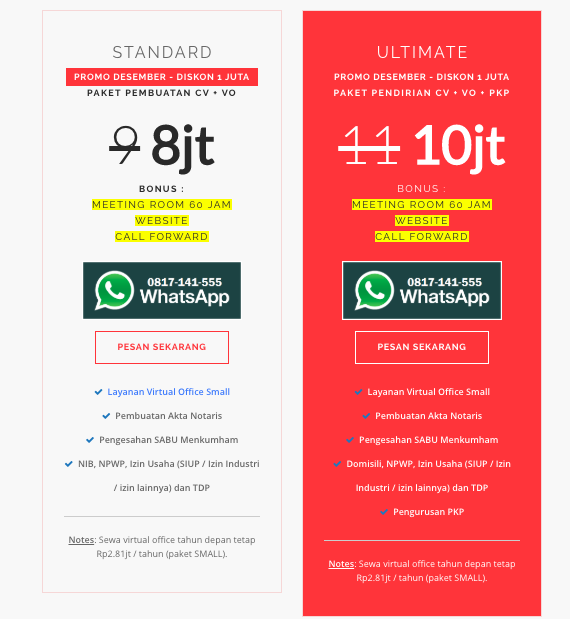 Sewa virtual office 1 tahunLayanan resepsionisLayanan penerimaan surat60 jam / TahunProyektor, Wi FiFree WebsiteDomain .com .co.id Parallax Scrolling Mobile ResponsiveGoogle reCAPTCHA V2 [ I’m not a robot ], - Submit Google My Business, Analytics & WebmasterChat Online (reply di hp via apps)1 Email domain (email@namadomain.com),Bandwidth unlimitedFree Call Forward (1 Line Extension) Call Forward 1 Line ExtensionFree 200 Menit Call ForwardApabila jatah habis, dikenakan deposit Rp 1 juta, dan biaya call forward dikenakan Rp 1.000 / menitSelesai masa layanan, sisa deposit akan dikembalikanFree Stempel – 2 warna 